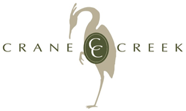 StartersButter Lettuce Wedge*     Butter Lettuce Wedge with Garlic-Dijon Vinaigrette, Grape Tomatoes, Hard Boiled Egg, Bacon, and Gorgonzola   8House Salad    Mixed Greens, Julienne carrot, Grape Tomato, Cucumber, Parmesan Cheese, And Sourdough Croutons served with Choice of Dressing    6French Onion Soup     Caramelized Onions in a Madeira Spiked Broth topped with a Crostini and Melted Gruyère Cheese   12Apricot Chorizo Rumaki*     Dried Apricot Stuffed with Chorizo Sausage, Manchego Cheese, wrapped in Applewood Smoked Bacon and finished with a Ruby Port Syrup   12Pan Fried Oysters    Pan Fried Cornmeal Dusted Oysters Served in a Cajun Broth with Tarragon Aioli and Grilled Sourdough Baguette    18Tiger Rolls     Crispy Spring Rolls stuffed with Crab and a Basil, Cilantro, and Roasted Shallot Cream Cheese served with a Lemon Grass Dipping Sauce   19Chef’s TableMaple Chili Butternut “Steak”*    Maple Chili Glazed Butternut Squash “Steak” over Braised Red Cabbage and Coconut Grits    20***Vegan Friendly***Coq au Vin*     Braised Chicken Breast flambéed with Brandy and finished with Mushroom-Red Wine Glace, topped with Bacon Lardons over Roasted Garlic Herbed Mashers and Vegetable du Jour   29Kashmiri Lamb Shank *    Indian Spiced Slow Braised Lamb Shank served over Creamy Coconut Polenta, Cardamon Roasted Carrots and Finished with Butter Sauce and Roasted Garlic Yogurt Riata    38 Pork Chop & Apple Sauce*    Charbroiled Snake River Farms Kurobuta Bone-in Pork Chop served over Vegetable du jour, Roasted Garlic Herbed Mashers and Finished with an Apple Caramelized Onion Compote     34“*Prepared without gluten.Please notify your server about any food-related allergies “Consuming raw or undercooked meats, poultry, seafood, shellfish, or eggs may increase your risk of foodborne illness, especially if you have certain medical conditions.” Jumbo Sea Scallops    Pan Seared Sea Scallops over Bacon Chive Potato latkes, Creamed Leeks, Honey Garlic Red Chili Aioli and Beurre Blanc Sauce    38  Salmon Almondine    Almond Crusted Pan Seared Creative King Salmon over Vegetable du Jour, Dried Cherry and Toasted Almond Wild Rice Pilaf and finished with Classic Beurre Blanc Sauce   34                                                                                    Signature Hand Cut SteaksWe proudly feature Double R Ranch Signature BeefSignature Hand Cut SteaksWe proudly feature Double R Ranch Signature BeefFilet Mignon6 oz.- 3410 oz-56Striploin12 oz. New York- 368oz. Club Steak-26Ribeye14 oz.- 48Ribeye14 oz.- 48ToppersToppersBearnaise Sauce- 4Cognac Peppercorn Sauce- 4Demi-Glace- 5Crab- 8Maître D’ Hotel Butter- 3Bleu Cheese- 3SidesSidesBaked Potato- 4Herbed Roasted Garlic Mashers- 5Pesto Risotto- 7Truffle Frites- 8Creamed Spinach- 6Vegetable Du Jour- 3Maple Bacon Brussel sprouts- 6Sautéed Mushrooms-4 